RESEARCH OPERATIONS OFFICE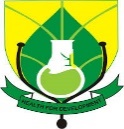 INSTITUTE OF HEALTH RESEARCHUNIVERSITY OF HEALTH AND ALLIED SCIENCESRESEARCH ETHICS COMMITTEE (REC) STUDY CLOSURE FORMInstructions:This form should be completed when all aspects of the research proposal have been concluded. All sections of this study closure form must be completedA two (2) page detailed report should be attached to this form which should have an introduction, methods, preliminary results, discussion, conclusion, etc.A soft copy of this completed form and the two page detailed report and other documentations should be emailed as one pdf file to rec@uhas.edu.ghThe recruitment and enrolment of study subjects have been completed		 Yes	   NoThe data, specimen and records of all study subjects have been obtained		 Yes	   NoAll research- related interventions, including long-term follow-up, have ceased	 Yes	   NoUse or access of private identifiable information is no longer necessary		 Yes	   NoInterim analysis determined study is not safe or efficacious			 Yes	   NoNo funding, time constraints or personnel to do the study			 Yes	   NoThe sponsor has formally confirmed site closure. (not applicable to self-funded projects) 	 Yes	   NoOther (Please explain)Total number of participants enrolled					_____________Total number of participants that withdrew from study;Voluntarily								_____________By investigator							_____________Due to Serious Adverse Events					_____________Other reasons (Please specify)					_____________Total number of participants data/information was collected from:	_____________Total number of participants that completed the study			_____________Has anyone submitted complaints about the study?				 Yes	   NoHave there been any relevant information revealed, since the last REC review that may have altered the level of risk or benefits to participants?				 Yes	   NoSince the last REC review, has there been any unanticipated problems or adverse effects that have not been reported to the REC?						 Yes	   NoHas your study been audited or monitored by UHAS-REC or any other agency? (If yes please attach a copy of findings and corrective actions taken)				 Yes	   NoWas there a Data Safety and Monitoring Board for this study?			 Yes	   No
(If yes please attach a copy of the most recent report from the board)Are there any publications regarding this study?					 Yes	   No(if yes, please attach an abstract, quoting the reference publication)As the Principal Investigator / Co-investigator / Researcher on this project, your signature confirms you understand that the closure of this study means:The study was conducted in accordance with all relevant policies and regulations that govern research. No further data collection, follow-up with participants, coding of data, data analysis and manuscript preparation that requires personal indefinable information may be conducted.You agree to retain all research materials for at least 3 years after closure of the study and acknowledge that these documents may be subject to review by the REC, when necessary. You certify that to the best of your knowledge, the information provided on this form is true and accurate.Title of StudyProtocol Number:Protocol Number:Date of Approval:Principal InvestigatorEmail:Email:Phone:Study Closure Date:Study Closure Date: